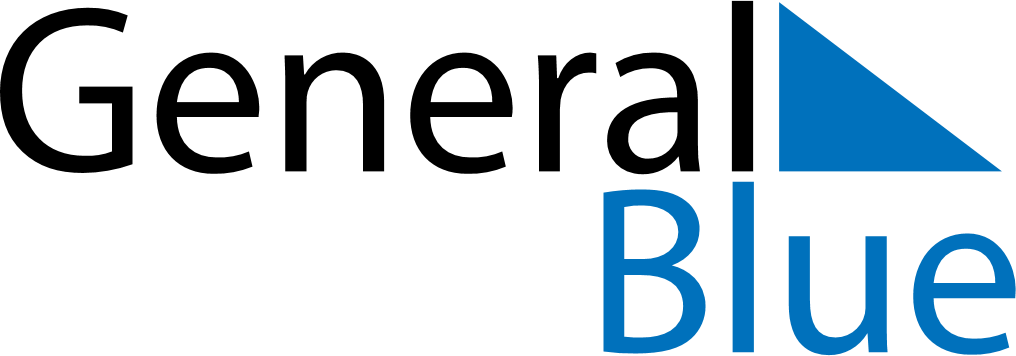 Italy 2021 HolidaysItaly 2021 HolidaysDATENAME OF HOLIDAYJanuary 1, 2021FridayNew Year’s DayJanuary 6, 2021WednesdayEpiphanyApril 4, 2021SundayEaster SundayApril 5, 2021MondayEaster MondayApril 25, 2021SundayLiberation DayMay 1, 2021SaturdayLabour DayMay 9, 2021SundayMother’s DayJune 2, 2021WednesdayRepublic DayAugust 15, 2021SundayAssumptionNovember 1, 2021MondayAll Saints’ DayDecember 8, 2021WednesdayImmaculate ConceptionDecember 25, 2021SaturdayChristmas DayDecember 26, 2021SundayBoxing Day